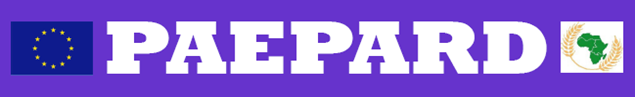 PAEPARD Workshop on Communication and Advocacy StrategyPAEPARD has evolved and there have been changes of emphasis within the project which require a review of the communication and advocacy priorities and needs of the partner organizations. Therefore a workshop has been planned with the aim of developing a draft communication and advocacy strategy for PAEPARD.  The objectives, target audience, key messages, and modes of delivery of the strategy will be identified during the workshop.  A draft implementation plan will also be developed with the roles and responsibilities of project partners clearly indicated.  Following the workshop the strategy will be validated by PAEPARD stakeholders through an online process.  A working group will be established to guide this process and we look forward to your participation in this group.Objectives and Agenda of the WorkshopThe objectives are:1 - Make participants aware of the need to communicate further than their own context;2 - Build a shared joined communication and advocacy strategy;3 - Make participants involved into concrete communication and advocacy actions;4 - Set up a monitoring and evaluation device to mentor this strategy;5 - Leave tools after the project to ensure the sustainability of the communication and advocacy.At the end of the workshop, there will be inputs for the Work Packages leaders and managers of PAEPARD to develop a draft strategy and plan –as practical as possible- to be validated with the PAEPARD stakeholders. The agenda for the three days’ workshop is as follows:First daySecond dayThird daySession/SubjectActivity09h00 – 10h00First sessionOpening of the workshop and general introduction by Jonas Mugabe and Remi Kahane, PAEPARD ManagementOverall objectives of the workshop by Tim Chancellor and Thierry Helmer, PAEPARD WP LeadersBrief introduction of participants and sharing of their main expectations for the workshop by facilitator10h00 – 11h00Second sessionSet out the rationale for a joint communications and advocacy strategy by Tim Chancellor, PAEPARD WP LeaderLessons learnt from the communications and advocacy strategies 11h00 – 11h15 Break11h00 – 11h15 Break11h15 – 12h30Third sessionPlenary (sharing of the results from previous working group, plenary discussion)12h30 – 13h30 Lunch12h30 – 13h30 Lunch13h30 – 14h30 Fourth sessionWorking groupsDefine the purpose of the communications and advocacy strategy (main aims and goals)Plenary14h30 – 15h45Fifth sessionIntroduction to working groups: explain why we need to communicate Working groupsSet out some strategic objectives in relation to 1- Internal communications (including links with EC -official communication and feedback- and between partners and between the Work Packages).2- External communicationsPlenary15h45 – 16h00 Break15h45 – 16h00 Break16h00 – 17h00Sixth sessionWorking groupsIdentify the target audience for the strategy (who are the major external groups to communicate to?)Plenary17h00 – 17h15Debriefing of the day and agreements for second daySession/SubjectActivity08h30 – 09h30First sessionBriefing from previous dayWorking groupsSet out the key messages we want to convey (on value chain approaches, funding, private sector involvement, etc.)When the key messages should be delivered (What are the upcoming events where PAEPARD needs to be present and make presentations? Are there any other opportunities to communicate with external audiences?)09h30 – 10h15Second sessionPlenary 10h15 – 10h30 Break10h15 – 10h30 Break10h30 – 11h45Third sessionWorking groupsOutline briefly the (media) tools we will use (what are types of media that are suitable for which particular purposes?)Prepare an action plan to implement the strategy which sets out role and responsibilities of partners and lists the main activities (and try to attach provisional costs)11h45 – 12h30Fourth sessionPlenary12h30 – 13h30 Lunch12h30 – 13h30 Lunch13h30 – 15h00Fifth sessionWorking groupsAgree a framework for monitoring and evaluating the strategyPlenary15h00 – 15h15 Break15h00 – 15h15 Break15h15 – 16h00Sixth sessionWorking groupsNext steps:Working group (set-up, expectations, etc.)Define a process for validating and then implementing the strategy (including clear indication on how to involve PAEPARD stakeholders)Others…Plenary16h00 – 17h00Summary of main outputs from the workshop and agreements for the way forwardCloture of initial two days-workshop Session/SubjectActivity08h30 – 10h00First sessionPresentation about the training in management and communication toolsDiscussion10h00 – 10h15 Break10h00 – 10h15 Break10h15 – 12h30Second sessionTraining on Management and communication tools by Thierry Helmer, PAEPARD WP Leader12h30 – 13h30 Lunch12h30 – 13h30 Lunch13h30 – 15h00Third sessionSession on Management and communication tools by Jonas Mugabe, PAEPARD Management15h00 – 15h15Break15h00 – 15h15Break15h15 – 16h00Final session of the workshopWrap up and way forward